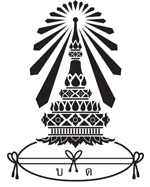 แบบบันทึกการปฏิบัติกิจกรรม “การพัฒนาการปฏิบัติงานผ่านกระบวนการ การสร้างชุมชนแห่งการเรียนรู้ทางวิชาชีพครู (Professional Learning Community : PLC)”ชื่อกลุ่ม ......................................................................โรงเรียนบดินทรเดชา (สิงห์  สิงหเสนี) สังกัด สำนักงานเขตพื้นที่การศึกษามัธยมศึกษา กรุงเทพมหานคร เขต 2สำนักงานคณะกรรมการการศึกษาขั้นพื้นฐานกระทรวงศึกษาธิการ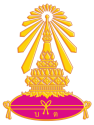 โรงเรียนบดินทรเดชา (สิงห์ สิงหเสนี)ตาราง PLC กลุ่ม ………………………………………………………..กลุ่มสาระการเรียนรู้…………………………………………ระดับชั้น…….. ภาคเรียนที่…….ปีการศึกษา……..ชื่อสมาชิก						บทบาท			ลงชื่อสมาชิก………………………………………..			ครูผู้สอน (Model Teacher)		…………………………………………..………………………………………..			ครูร่วมเรียนรู้ (Buddy Teacher)	…………………………………………..………………………………………..			ครูร่วมเรียนรู้ (Buddy Teacher)	…………………………………………..………………………………………..			ครูร่วมเรียนรู้ (Buddy Teacher)	…………………………………………..………………………………………..			ครูร่วมเรียนรู้ (Buddy Teacher)	…………………………………………..………………………………………..			ครูร่วมเรียนรู้ (Buddy Teacher)	…………………………………………..………………………………………..			ครูร่วมเรียนรู้ (Buddy Teacher)	…………………………………………..………………………………………..			ผู้เชี่ยวชาญ (Expert)		…………………………………………..………………………………………..			หัวหน้ากลุ่มสาระฯ (Mentor) 	……………………….………………….ลงชื่อ..................................................................		                    ลงชื่อ..................................................................             (นายสุพัฒน์ อัตจริต)						(นายวิสิทธิ์  ใจเถิง)    รองผู้อำนวยการโรงเรียน กลุ่มบริหารวิชาการ			       ผู้อำนวยการโรงเรียนบดินทรเดชา (สิงห์ สิงหเสนี)                                                        โรงเรียนบดินทรเดชา (สิงห์ สิงหเสนี)ลงชื่อ...............................................ผู้บันทึก/หัวหน้า/ผู้นำ PLC		             ลงชื่อ...............................................ผู้รับรอง        (………………..……………………)                                                                       (นายสุพัฒน์ อัตจริต)                 ตำแหน่ง  ครู			                                    รองผู้อำนวยการโรงเรียน กลุ่มบริหารวิชาการโรงเรียนบดินทรเดชา (สิงห์ สิงหเสนี)ลงชื่อ...............................................ผู้บันทึก/หัวหน้า/ผู้นำ PLC		             ลงชื่อ...............................................ผู้รับรอง        (………………..……………………)                                                                       (นายสุพัฒน์ อัตจริต)                 ตำแหน่ง  ครู			                                    รองผู้อำนวยการโรงเรียน กลุ่มบริหารวิชาการโรงเรียนบดินทรเดชา (สิงห์ สิงหเสนี)1. สมาชิก กลุ่ม PLC : …………………………………………………….. กำหนดบทบาทสมาชิก ในการประชุมครั้งนี้2. สมาชิกร่วมกันจัดทำแผนกิจกรรม	ดำเนินแผนกิจกรรมโดยนำใบงานไปใช้ในการจัดกิจกรรมการเรียนรู้ แล้วดำเนินการตามตารางกลุ่ม PLC  ลงชื่อ...............................................ผู้บันทึก/หัวหน้า/ผู้นำ PLC		             ลงชื่อ...............................................ผู้รับรอง        (………………..……………………)                                                                       (นายสุพัฒน์ อัตจริต)                 ตำแหน่ง  ครู			                                    รองผู้อำนวยการโรงเรียน กลุ่มบริหารวิชาการโรงเรียนบดินทรเดชา (สิงห์ สิงหเสนี)1. สมาชิก กลุ่ม PLC …………………………………… กำหนดบทบาทสมาชิก ในการสังเกตการทดลองใช้รูปแบบกิจกรรม2. ผลการสังเกต :  2.1 ข้อดี .............................................................................................................................................................................................................................................................................................................................................................................................................................................................................................................................................................................2.2 ข้อควรปรับปรุง (เขียนในเชิงบวก) ...............................................................................................................................................................................................................................................................................................................................................................................................................................................................................................................................ลงชื่อ...............................................ผู้บันทึก/หัวหน้า/ผู้นำ PLC		             ลงชื่อ...............................................ผู้รับรอง        (………………..……………………)                                                                       (นายสุพัฒน์ อัตจริต)                 ตำแหน่ง  ครู			                                    รองผู้อำนวยการโรงเรียน กลุ่มบริหารวิชาการโรงเรียนบดินทรเดชา (สิงห์ สิงหเสนี)1. สมาชิก กลุ่ม PLC : …………………………… กำหนดบทบาทสมาชิก ในการสังเกตการทดลองใช้รูปแบบกิจกรรม2. ครูต้นแบบ (Model Teacher) แสดงความรู้สึก/ความเห็น : 3. ร่วมกันสะท้อนผลการทดลองของ Model Teacher3.1 ข้อดี 3.2 ข้อควรปรับปรุง (เขียนในเชิงบวก) 4. สมาชิกร่วมกันปรับรูปแบบ ขั้นตอนกิจกรรม และปรับปรุงแผนกิจกรรม : 5. สมาชิกนัดหมายนำแผนกิจกรรมที่ปรับปรุงแล้วไปทดลองใช้ลงชื่อ...............................................ผู้บันทึก/หัวหน้า/ผู้นำ PLC		             ลงชื่อ...............................................ผู้รับรอง        (………………..……………………)                                                                       (นายสุพัฒน์ อัตจริต)                 ตำแหน่ง  ครู			                                    รองผู้อำนวยการโรงเรียน กลุ่มบริหารวิชาการโรงเรียนบดินทรเดชา (สิงห์ สิงหเสนี)1. สมาชิก กลุ่ม PLC ……………………………………… กำหนดบทบาทสมาชิก ในการสังเกตการทดลองใช้รูปแบบกิจกรรม	1.1 สมาชิกที่ทดลองปฏิบัติกิจกรรม ………………………………………………………………………………..1.2 Observer ………………………………………………………………………………………….2. ผลการสังเกต :  2.1 ข้อดี 2.2 ข้อควรปรับปรุง (เขียนในเชิงบวก) ลงชื่อ...............................................ผู้บันทึก/หัวหน้า/ผู้นำ PLC		             ลงชื่อ...............................................ผู้รับรอง        (………………..……………………)                                                                       (นายสุพัฒน์ อัตจริต)                 ตำแหน่ง  ครู			                                    รองผู้อำนวยการโรงเรียน กลุ่มบริหารวิชาการโรงเรียนบดินทรเดชา (สิงห์ สิงหเสนี)1. สมาชิก กลุ่ม PLC …………………………………… กำหนดบทบาทสมาชิก ในการสังเกตการทดลองใช้รูปแบบกิจกรรม2. สมาชิกที่นำกิจกรรมไปทดลองใช้ แสดงความรู้สึก/ความเห็น 3. สมาชิกร่วมกันสะท้อนผลการทดลองของสมาชิกที่นำกิจกรรมไปทดลองใช้3.1 ข้อดี 3.2 ข้อควรปรับปรุง (เขียนในเชิงบวก) 4. สมาชิกร่วมกันปรับรูปแบบ ขั้นตอนกิจกรรม และปรับปรุงแผนกิจกรรม :  ลงชื่อ...............................................ผู้บันทึก/หัวหน้า/ผู้นำ PLC		             ลงชื่อ...............................................ผู้รับรอง        (………………..……………………)                                                                       (นายสุพัฒน์ อัตจริต)                 ตำแหน่ง  ครู			                                    รองผู้อำนวยการโรงเรียน กลุ่มบริหารวิชาการโรงเรียนบดินทรเดชา (สิงห์ สิงหเสนี)1. สมาชิก กลุ่ม PLC …………………………………………..กำหนดบทบาทสมาชิก ในการประชุมครั้งนี้2. สมาชิกแต่ละคนเสนอผลการสอน / การจัดกิจกรรมตามแบบ และแผนกิจกรรม3. สมาชิกร่วมกันอภิปรายและสรุปผลลงชื่อ...............................................ผู้บันทึก/หัวหน้า/ผู้นำ PLC		             ลงชื่อ...............................................ผู้รับรอง        (………………..……………………)                                                                       (นายสุพัฒน์ อัตจริต)                 ตำแหน่ง  ครู			                                    รองผู้อำนวยการโรงเรียน กลุ่มบริหารวิชาการโรงเรียนบดินทรเดชา (สิงห์ สิงหเสนี)1. สมาชิก กลุ่ม PLC ……………………………………………… กำหนดบทบาทสมาชิก ในการประชุมครั้งนี้2. สมาชิกร่วมกันเขียนรายงานนวัตกรรม (กรณีที่ใบงานที่ 8 สรุปผลว่าพัฒนานักเรียนสำเร็จ)3. นำผลการประชุมไปจัดทำรายงานนวัตกรรม ตามแบบรายงานนวัตกรรมลงชื่อ...............................................ผู้บันทึก/หัวหน้า/ผู้นำ PLC		             ลงชื่อ...............................................ผู้รับรอง        (………………..……………………)                                                                       (นายสุพัฒน์ อัตจริต)                 ตำแหน่ง  ครู			                                    รองผู้อำนวยการโรงเรียน กลุ่มบริหารวิชาการโรงเรียนบดินทรเดชา (สิงห์ สิงหเสนี)1. ชื่อนวัตกรรมการเรียนการสอน …………………………………………………………………………………………………………………………….2. ชื่อผู้สร้าง/พัฒนานวัตกรรมการเรียนการสอน ชื่อ ……………………….   	สกุล  ……………………….	ตำแหน่ง  …………….  	โรงเรียนบดินทรเดชา (สิงห์ สิงหเสนี) เขตวังทองหลาง กรุงเทพมหานคร	โทรศัพท์ 02-538-3964 		มือถือ …………………………  	E-Mail …………………………………..3. แนวทางการคิดค้นนวัตกรรมการเรียนการสอน                 แนวทางที่ 1 แสวงหานวัตกรรมการเรียนการสอนจากแหล่งต่างๆ ที่เคยมีผู้สร้างหรือทำไว้แล้วนำมาปรับปรุงหรือพัฒนาใหม่                 แนวทางที่ 2 การสร้างนวัตกรรมการเรียนการสอนขึ้นใหม่4. ประเภทของนวัตกรรมการเรียนการสอน	        สื่อการเรียนการสอน		เทคนิควิธีสอน		 อื่น ๆ (โปรดระบุ).............................5. ความเป็นมาและความสำคัญของปัญหาที่ต้องสร้าง/พัฒนานวัตกรรมการเรียนการสอน…………………………………………………………………………………………………………………………………………………………………………………………………………………………………………………………………………………………………………………………….6. วัตถุประสงค์ของการสร้าง/พัฒนานวัตกรรมการเรียนการสอน	1. ……………………………………………………………………………………………………………………………………………………………….	2. ……………………………………………………………………………………………………………………………………………………………….7. กลุ่มเป้าหมาย/ประชากร/กลุ่มตัวอย่าง นักเรียนชั้น …………. ภาคเรียนที่ ……………..  ปีการศึกษา ………………….8. หลักการ แนวคิด ทฤษฎีที่ใช้ในการสร้าง/พัฒนานวัตกรรมการเรียนการสอน…………………………………………………………………………………………………………………………………………………………………………………………………………………………………………………………………………………………………………………………….9. การออกแบบนวัตกรรมการเรียนการสอน (โครงสร้างของนวัตกรรม)…………………………………………………………………………………………………………………………………………………………………………………………………………………………………………………………………………………………………………………………….10. วิธีดำเนินการสร้าง/พัฒนานวัตกรรมการเรียนการสอน…………………………………………………………………………………………………………………………………………………………………………………………………………………………………………………………………………………………………………………………….11. ผลการพัฒนานวัตกรรมการเรียนการสอน (สอดคล้องกับวัตถุประสงค์ของการสร้าง/พัฒนานวัตกรรมการเรียนการสอนในข้อ 6)…………………………………………………………………………………………………………………………………………………………………………………………………………………………………………………………………………………………………………………………….…………………………………………………………………………………………………………………………………………………………………….…………………………………………………………………………………………………………………………………………………………………….…………………………………………………………………………………………………………………………………………………………………….12. การเผยแพร่นวัตกรรมการเรียนการสอน เช่น ระหว่างครูในเครือข่าย ครูต่างเครือข่าย ครูในโรงเรียนด้วยกัน…………………………………………………………………………………………………………………………………………………………………………………………………………………………………………………………………………………………………………………………….…………………………………………………………………………………………………………………………………………………………………….ลงชื่อ...............................................ผู้บันทึก/หัวหน้า/ผู้นำ PLC		             ลงชื่อ...............................................ผู้รับรอง        (………………..……………………)                                                                       (นายสุพัฒน์ อัตจริต)                 ตำแหน่ง  ครู			                                    รองผู้อำนวยการโรงเรียน กลุ่มบริหารวิชาการลงชื่อ.................................................(นายวิสิทธิ์  ใจเถิง)ผู้อำนวยการโรงเรียนบดินทรเดชา (สิงห์ สิงหเสนี)ภาคผนวกสัปดาห์ที่วัน เดือน ปีรายละเอียดเอกสารจำนวนชั่วโมง17 มิ.ย. 2564ครูที่มีปัญหาเดียวกันประมาณ 9 คน รวมกลุ่มกันตั้งชื่อกลุ่ม PLC และกำหนดบทบาทสมาชิกในกลุ่มแบบ PLC 012214 มิ.ย. 2564แนวทางแก้ไขปัญหา และการออกแบบกิจกรรมแบบ PLC 022321 มิ.ย. 2564การวางแผนกิจกรรมแบบ PLC 032428 มิ.ย. 2564การวางแผนกิจกรรมแบบ PLC 03255 - 9 ก.ค. 2564การทดลองใช้รูปแบบกิจกรรมแบบ PLC 045612 ก.ค. 2564สะท้อนการทดลองปฏิบัติกิจกรรมแบบ PLC 052719-23 ม.ค. 2564การสังเกตการทดลองใช้รูปแบบกิจกรรมของสมาชิกแบบ PLC 06382 ส.ค. 2564สะท้อนการทดลองปฏิบัติกิจกรรมของสมาชิกแบบ PLC 07299 ส.ค. 2564สรุปรายงานผลแบบ PLC 0821016 ส.ค. 2564การเขียนรายงานนวัตกรรมแบบ PLC 09แบบ PLC 1021123 ส.ค. 2564การเขียนรายงานนวัตกรรมแบบ PLC 09แบบ PLC 1021230 ส.ค. 2564การเขียนรายงานนวัตกรรมแบบ PLC 09แบบ PLC 102136 ก.ย. 2564กิจกรรมแลกเปลี่ยนเรียนรู้ (Show & Share)-2รวมจำนวนชั่วโมง PLCรวมจำนวนชั่วโมง PLCรวมจำนวนชั่วโมง PLCรวมจำนวนชั่วโมง PLC30บันทึกประวัติการปฏิบัติงานเพื่อพัฒนาคุณภาพผู้เรียนของครูการค้นหาปัญหา และหาสาเหตุของปัญหาชื่อกลุ่มกิจกรรม : ชื่อกลุ่มกิจกรรม : ชื่อกลุ่มกิจกรรม : ชื่อกลุ่มกิจกรรม : ชื่อกลุ่มกิจกรรม : ครั้งที่ :วัน เดือน ปี ที่จัดกิจกรรม : วัน เดือน ปี ที่จัดกิจกรรม : วัน เดือน ปี ที่จัดกิจกรรม : สถานที่ :  ภาคเรียนที่ : ปีการศึกษา : ปีการศึกษา : จำนวนเวลา :                      ชั่วโมง              นาทีจำนวนเวลา :                      ชั่วโมง              นาทีจำนวนสมาชิกที่เข้าร่วมกิจกรรมครั้งนี้...................คนชื่อสมาชิก					บทบาท				ลงชื่อสมาชิก………………………………………..			ครูผู้สอน (Model Teacher)		…………………………………………..………………………………………..			ครูร่วมเรียนรู้ (Buddy Teacher)	…………………………………………..………………………………………..			ครูร่วมเรียนรู้ (Buddy Teacher)	…………………………………………..………………………………………..			ครูร่วมเรียนรู้ (Buddy Teacher)	…………………………………………..………………………………………..			ครูร่วมเรียนรู้ (Buddy Teacher)	…………………………………………..………………………………………..			ครูร่วมเรียนรู้ (Buddy Teacher)	…………………………………………..………………………………………..			ครูร่วมเรียนรู้ (Buddy Teacher)	…………………………………………..………………………………………..			ผู้เชี่ยวชาญ (Expert)		…………………………………………..………………………………………..			หัวหน้ากลุ่มสาระฯ (Mentor) 	……………………….………………….จำนวนสมาชิกที่เข้าร่วมกิจกรรมครั้งนี้...................คนชื่อสมาชิก					บทบาท				ลงชื่อสมาชิก………………………………………..			ครูผู้สอน (Model Teacher)		…………………………………………..………………………………………..			ครูร่วมเรียนรู้ (Buddy Teacher)	…………………………………………..………………………………………..			ครูร่วมเรียนรู้ (Buddy Teacher)	…………………………………………..………………………………………..			ครูร่วมเรียนรู้ (Buddy Teacher)	…………………………………………..………………………………………..			ครูร่วมเรียนรู้ (Buddy Teacher)	…………………………………………..………………………………………..			ครูร่วมเรียนรู้ (Buddy Teacher)	…………………………………………..………………………………………..			ครูร่วมเรียนรู้ (Buddy Teacher)	…………………………………………..………………………………………..			ผู้เชี่ยวชาญ (Expert)		…………………………………………..………………………………………..			หัวหน้ากลุ่มสาระฯ (Mentor) 	……………………….………………….จำนวนสมาชิกที่เข้าร่วมกิจกรรมครั้งนี้...................คนชื่อสมาชิก					บทบาท				ลงชื่อสมาชิก………………………………………..			ครูผู้สอน (Model Teacher)		…………………………………………..………………………………………..			ครูร่วมเรียนรู้ (Buddy Teacher)	…………………………………………..………………………………………..			ครูร่วมเรียนรู้ (Buddy Teacher)	…………………………………………..………………………………………..			ครูร่วมเรียนรู้ (Buddy Teacher)	…………………………………………..………………………………………..			ครูร่วมเรียนรู้ (Buddy Teacher)	…………………………………………..………………………………………..			ครูร่วมเรียนรู้ (Buddy Teacher)	…………………………………………..………………………………………..			ครูร่วมเรียนรู้ (Buddy Teacher)	…………………………………………..………………………………………..			ผู้เชี่ยวชาญ (Expert)		…………………………………………..………………………………………..			หัวหน้ากลุ่มสาระฯ (Mentor) 	……………………….………………….จำนวนสมาชิกที่เข้าร่วมกิจกรรมครั้งนี้...................คนชื่อสมาชิก					บทบาท				ลงชื่อสมาชิก………………………………………..			ครูผู้สอน (Model Teacher)		…………………………………………..………………………………………..			ครูร่วมเรียนรู้ (Buddy Teacher)	…………………………………………..………………………………………..			ครูร่วมเรียนรู้ (Buddy Teacher)	…………………………………………..………………………………………..			ครูร่วมเรียนรู้ (Buddy Teacher)	…………………………………………..………………………………………..			ครูร่วมเรียนรู้ (Buddy Teacher)	…………………………………………..………………………………………..			ครูร่วมเรียนรู้ (Buddy Teacher)	…………………………………………..………………………………………..			ครูร่วมเรียนรู้ (Buddy Teacher)	…………………………………………..………………………………………..			ผู้เชี่ยวชาญ (Expert)		…………………………………………..………………………………………..			หัวหน้ากลุ่มสาระฯ (Mentor) 	……………………….………………….จำนวนสมาชิกที่เข้าร่วมกิจกรรมครั้งนี้...................คนชื่อสมาชิก					บทบาท				ลงชื่อสมาชิก………………………………………..			ครูผู้สอน (Model Teacher)		…………………………………………..………………………………………..			ครูร่วมเรียนรู้ (Buddy Teacher)	…………………………………………..………………………………………..			ครูร่วมเรียนรู้ (Buddy Teacher)	…………………………………………..………………………………………..			ครูร่วมเรียนรู้ (Buddy Teacher)	…………………………………………..………………………………………..			ครูร่วมเรียนรู้ (Buddy Teacher)	…………………………………………..………………………………………..			ครูร่วมเรียนรู้ (Buddy Teacher)	…………………………………………..………………………………………..			ครูร่วมเรียนรู้ (Buddy Teacher)	…………………………………………..………………………………………..			ผู้เชี่ยวชาญ (Expert)		…………………………………………..………………………………………..			หัวหน้ากลุ่มสาระฯ (Mentor) 	……………………….………………….1. นำเสนอประเด็นปัญหาที่จะพัฒนา (เน้นคุณภาพผู้เรียน)1. นำเสนอประเด็นปัญหาที่จะพัฒนา (เน้นคุณภาพผู้เรียน)2. เลือกปัญหาที่จะนำมาแก้ไขร่วมกัน จำนวน 1 ปัญหา2. เลือกปัญหาที่จะนำมาแก้ไขร่วมกัน จำนวน 1 ปัญหา3. วิเคราะห์สาเหตุของปัญหา3. วิเคราะห์สาเหตุของปัญหา4. ประธานมอบหมายสมาชิก ไปศึกษาแนวทางการแก้ไขปัญหา จากงานวิจัย รูปแบบที่มีผู้พัฒนาแล้ว เป็นต้น แล้วนำมาร่วมประชุมครั้งต่อไป4. ประธานมอบหมายสมาชิก ไปศึกษาแนวทางการแก้ไขปัญหา จากงานวิจัย รูปแบบที่มีผู้พัฒนาแล้ว เป็นต้น แล้วนำมาร่วมประชุมครั้งต่อไป4. ประธานมอบหมายสมาชิก ไปศึกษาแนวทางการแก้ไขปัญหา จากงานวิจัย รูปแบบที่มีผู้พัฒนาแล้ว เป็นต้น แล้วนำมาร่วมประชุมครั้งต่อไป4. ประธานมอบหมายสมาชิก ไปศึกษาแนวทางการแก้ไขปัญหา จากงานวิจัย รูปแบบที่มีผู้พัฒนาแล้ว เป็นต้น แล้วนำมาร่วมประชุมครั้งต่อไป4. ประธานมอบหมายสมาชิก ไปศึกษาแนวทางการแก้ไขปัญหา จากงานวิจัย รูปแบบที่มีผู้พัฒนาแล้ว เป็นต้น แล้วนำมาร่วมประชุมครั้งต่อไปบันทึกประวัติการปฏิบัติงานเพื่อพัฒนาคุณภาพผู้เรียนของครูแนวทางแก้ไขปัญหา และออกแบบกิจกรรมชื่อกลุ่มกิจกรรม : กิจกรรม PLC เรื่อง ชื่อกลุ่มกิจกรรม : กิจกรรม PLC เรื่อง ชื่อกลุ่มกิจกรรม : กิจกรรม PLC เรื่อง ชื่อกลุ่มกิจกรรม : กิจกรรม PLC เรื่อง ชื่อกลุ่มกิจกรรม : กิจกรรม PLC เรื่อง ครั้งที่ : วัน เดือน ปี ที่จัดกิจกรรม : วัน เดือน ปี ที่จัดกิจกรรม : วัน เดือน ปี ที่จัดกิจกรรม : สถานที่ : ภาคเรียนที่ : ปีการศึกษา : ปีการศึกษา : จำนวนเวลา :                      ชั่วโมง       -       นาทีจำนวนเวลา :                      ชั่วโมง       -       นาทีจำนวนสมาชิกที่เข้าร่วมกิจกรรมครั้งนี้..................คนชื่อสมาชิก					บทบาท				ลงชื่อสมาชิก………………………………………..			ครูผู้สอน (Model Teacher)		…………………………………………..………………………………………..			ครูร่วมเรียนรู้ (Buddy Teacher)	…………………………………………..………………………………………..			ครูร่วมเรียนรู้ (Buddy Teacher)	…………………………………………..………………………………………..			ครูร่วมเรียนรู้ (Buddy Teacher)	…………………………………………..………………………………………..			ครูร่วมเรียนรู้ (Buddy Teacher)	…………………………………………..………………………………………..			ครูร่วมเรียนรู้ (Buddy Teacher)	…………………………………………..………………………………………..			ครูร่วมเรียนรู้ (Buddy Teacher)	…………………………………………..………………………………………..			ผู้เชี่ยวชาญ (Expert)		…………………………………………..………………………………………..			หัวหน้ากลุ่มสาระฯ (Mentor) 	……………………….………………….จำนวนสมาชิกที่เข้าร่วมกิจกรรมครั้งนี้..................คนชื่อสมาชิก					บทบาท				ลงชื่อสมาชิก………………………………………..			ครูผู้สอน (Model Teacher)		…………………………………………..………………………………………..			ครูร่วมเรียนรู้ (Buddy Teacher)	…………………………………………..………………………………………..			ครูร่วมเรียนรู้ (Buddy Teacher)	…………………………………………..………………………………………..			ครูร่วมเรียนรู้ (Buddy Teacher)	…………………………………………..………………………………………..			ครูร่วมเรียนรู้ (Buddy Teacher)	…………………………………………..………………………………………..			ครูร่วมเรียนรู้ (Buddy Teacher)	…………………………………………..………………………………………..			ครูร่วมเรียนรู้ (Buddy Teacher)	…………………………………………..………………………………………..			ผู้เชี่ยวชาญ (Expert)		…………………………………………..………………………………………..			หัวหน้ากลุ่มสาระฯ (Mentor) 	……………………….………………….จำนวนสมาชิกที่เข้าร่วมกิจกรรมครั้งนี้..................คนชื่อสมาชิก					บทบาท				ลงชื่อสมาชิก………………………………………..			ครูผู้สอน (Model Teacher)		…………………………………………..………………………………………..			ครูร่วมเรียนรู้ (Buddy Teacher)	…………………………………………..………………………………………..			ครูร่วมเรียนรู้ (Buddy Teacher)	…………………………………………..………………………………………..			ครูร่วมเรียนรู้ (Buddy Teacher)	…………………………………………..………………………………………..			ครูร่วมเรียนรู้ (Buddy Teacher)	…………………………………………..………………………………………..			ครูร่วมเรียนรู้ (Buddy Teacher)	…………………………………………..………………………………………..			ครูร่วมเรียนรู้ (Buddy Teacher)	…………………………………………..………………………………………..			ผู้เชี่ยวชาญ (Expert)		…………………………………………..………………………………………..			หัวหน้ากลุ่มสาระฯ (Mentor) 	……………………….………………….จำนวนสมาชิกที่เข้าร่วมกิจกรรมครั้งนี้..................คนชื่อสมาชิก					บทบาท				ลงชื่อสมาชิก………………………………………..			ครูผู้สอน (Model Teacher)		…………………………………………..………………………………………..			ครูร่วมเรียนรู้ (Buddy Teacher)	…………………………………………..………………………………………..			ครูร่วมเรียนรู้ (Buddy Teacher)	…………………………………………..………………………………………..			ครูร่วมเรียนรู้ (Buddy Teacher)	…………………………………………..………………………………………..			ครูร่วมเรียนรู้ (Buddy Teacher)	…………………………………………..………………………………………..			ครูร่วมเรียนรู้ (Buddy Teacher)	…………………………………………..………………………………………..			ครูร่วมเรียนรู้ (Buddy Teacher)	…………………………………………..………………………………………..			ผู้เชี่ยวชาญ (Expert)		…………………………………………..………………………………………..			หัวหน้ากลุ่มสาระฯ (Mentor) 	……………………….………………….จำนวนสมาชิกที่เข้าร่วมกิจกรรมครั้งนี้..................คนชื่อสมาชิก					บทบาท				ลงชื่อสมาชิก………………………………………..			ครูผู้สอน (Model Teacher)		…………………………………………..………………………………………..			ครูร่วมเรียนรู้ (Buddy Teacher)	…………………………………………..………………………………………..			ครูร่วมเรียนรู้ (Buddy Teacher)	…………………………………………..………………………………………..			ครูร่วมเรียนรู้ (Buddy Teacher)	…………………………………………..………………………………………..			ครูร่วมเรียนรู้ (Buddy Teacher)	…………………………………………..………………………………………..			ครูร่วมเรียนรู้ (Buddy Teacher)	…………………………………………..………………………………………..			ครูร่วมเรียนรู้ (Buddy Teacher)	…………………………………………..………………………………………..			ผู้เชี่ยวชาญ (Expert)		…………………………………………..………………………………………..			หัวหน้ากลุ่มสาระฯ (Mentor) 	……………………….………………….1. นำเสนอแนวทางแก้ไขปัญหา1. นำเสนอแนวทางแก้ไขปัญหา2. ออกแบบกิจกรรมในการแก้ไขปัญหา2. ออกแบบกิจกรรมในการแก้ไขปัญหา3. ประโยชน์ที่จะได้รับ3. ประโยชน์ที่จะได้รับบันทึกประวัติการปฏิบัติงานเพื่อพัฒนาคุณภาพผู้เรียนของครูการวางแผนกิจกรรมชื่อกลุ่มกิจกรรม : กิจกรรม PLC เรื่อง ชื่อกลุ่มกิจกรรม : กิจกรรม PLC เรื่อง ชื่อกลุ่มกิจกรรม : กิจกรรม PLC เรื่อง ชื่อกลุ่มกิจกรรม : กิจกรรม PLC เรื่อง ครั้งที่ : วัน เดือน ปี ที่จัดกิจกรรม : วัน เดือน ปี ที่จัดกิจกรรม : สถานที่ : ภาคเรียนที่ : ปีการศึกษา :จำนวนเวลา :                    ชั่วโมง       -       นาทีจำนวนเวลา :                    ชั่วโมง       -       นาทีจำนวนสมาชิกที่เข้าร่วมกิจกรรมครั้งนี้...................คนชื่อสมาชิก					บทบาท				ลงชื่อสมาชิก………………………………………..			ครูผู้สอน (Model Teacher)		…………………………………………..………………………………………..			ครูร่วมเรียนรู้ (Buddy Teacher)	…………………………………………..………………………………………..			ครูร่วมเรียนรู้ (Buddy Teacher)	…………………………………………..………………………………………..			ครูร่วมเรียนรู้ (Buddy Teacher)	…………………………………………..………………………………………..			ครูร่วมเรียนรู้ (Buddy Teacher)	…………………………………………..………………………………………..			ครูร่วมเรียนรู้ (Buddy Teacher)	…………………………………………..………………………………………..			ครูร่วมเรียนรู้ (Buddy Teacher)	…………………………………………..………………………………………..			ผู้เชี่ยวชาญ (Expert)		…………………………………………..………………………………………..			หัวหน้ากลุ่มสาระฯ (Mentor) 	……………………….………………….จำนวนสมาชิกที่เข้าร่วมกิจกรรมครั้งนี้...................คนชื่อสมาชิก					บทบาท				ลงชื่อสมาชิก………………………………………..			ครูผู้สอน (Model Teacher)		…………………………………………..………………………………………..			ครูร่วมเรียนรู้ (Buddy Teacher)	…………………………………………..………………………………………..			ครูร่วมเรียนรู้ (Buddy Teacher)	…………………………………………..………………………………………..			ครูร่วมเรียนรู้ (Buddy Teacher)	…………………………………………..………………………………………..			ครูร่วมเรียนรู้ (Buddy Teacher)	…………………………………………..………………………………………..			ครูร่วมเรียนรู้ (Buddy Teacher)	…………………………………………..………………………………………..			ครูร่วมเรียนรู้ (Buddy Teacher)	…………………………………………..………………………………………..			ผู้เชี่ยวชาญ (Expert)		…………………………………………..………………………………………..			หัวหน้ากลุ่มสาระฯ (Mentor) 	……………………….………………….จำนวนสมาชิกที่เข้าร่วมกิจกรรมครั้งนี้...................คนชื่อสมาชิก					บทบาท				ลงชื่อสมาชิก………………………………………..			ครูผู้สอน (Model Teacher)		…………………………………………..………………………………………..			ครูร่วมเรียนรู้ (Buddy Teacher)	…………………………………………..………………………………………..			ครูร่วมเรียนรู้ (Buddy Teacher)	…………………………………………..………………………………………..			ครูร่วมเรียนรู้ (Buddy Teacher)	…………………………………………..………………………………………..			ครูร่วมเรียนรู้ (Buddy Teacher)	…………………………………………..………………………………………..			ครูร่วมเรียนรู้ (Buddy Teacher)	…………………………………………..………………………………………..			ครูร่วมเรียนรู้ (Buddy Teacher)	…………………………………………..………………………………………..			ผู้เชี่ยวชาญ (Expert)		…………………………………………..………………………………………..			หัวหน้ากลุ่มสาระฯ (Mentor) 	……………………….………………….จำนวนสมาชิกที่เข้าร่วมกิจกรรมครั้งนี้...................คนชื่อสมาชิก					บทบาท				ลงชื่อสมาชิก………………………………………..			ครูผู้สอน (Model Teacher)		…………………………………………..………………………………………..			ครูร่วมเรียนรู้ (Buddy Teacher)	…………………………………………..………………………………………..			ครูร่วมเรียนรู้ (Buddy Teacher)	…………………………………………..………………………………………..			ครูร่วมเรียนรู้ (Buddy Teacher)	…………………………………………..………………………………………..			ครูร่วมเรียนรู้ (Buddy Teacher)	…………………………………………..………………………………………..			ครูร่วมเรียนรู้ (Buddy Teacher)	…………………………………………..………………………………………..			ครูร่วมเรียนรู้ (Buddy Teacher)	…………………………………………..………………………………………..			ผู้เชี่ยวชาญ (Expert)		…………………………………………..………………………………………..			หัวหน้ากลุ่มสาระฯ (Mentor) 	……………………….………………….สัปดาห์ที่วัน เดือน ปีรายละเอียดเอกสารจำนวนชั่วโมง55 - 9 ก.ค. 2564การทดลองใช้รูปแบบกิจกรรมแบบ PLC 045612 ก.ค. 2564สะท้อนการทดลองปฏิบัติกิจกรรมแบบ PLC 052719-23 ม.ค. 2564การสังเกตการทดลองใช้รูปแบบกิจกรรมของสมาชิกแบบ PLC 06382 ส.ค. 2564สะท้อนการทดลองปฏิบัติกิจกรรมของสมาชิกแบบ PLC 07299 ส.ค. 2564สรุปรายงานผลแบบ PLC 0821016 ส.ค. 2564การเขียนรายงานนวัตกรรมแบบ PLC 09แบบ PLC 1021123 ส.ค. 2564การเขียนรายงานนวัตกรรมแบบ PLC 09แบบ PLC 1021230 ส.ค. 2564การเขียนรายงานนวัตกรรมแบบ PLC 09แบบ PLC 102136 ก.ย. 2564กิจกรรมแลกเปลี่ยนเรียนรู้ (Show & Share)-2บันทึกประวัติการปฏิบัติงานเพื่อพัฒนาคุณภาพผู้เรียนของครูการทดลองของ Model Teacherชื่อกลุ่มกิจกรรม : กิจกรรม PLC เรื่อง 1.1 Model Teacher  ………………………………………  1.2 Observer ครูร่วมเรียนรู้ทุกท่านชื่อกลุ่มกิจกรรม : กิจกรรม PLC เรื่อง 1.1 Model Teacher  ………………………………………  1.2 Observer ครูร่วมเรียนรู้ทุกท่านชื่อกลุ่มกิจกรรม : กิจกรรม PLC เรื่อง 1.1 Model Teacher  ………………………………………  1.2 Observer ครูร่วมเรียนรู้ทุกท่านชื่อกลุ่มกิจกรรม : กิจกรรม PLC เรื่อง 1.1 Model Teacher  ………………………………………  1.2 Observer ครูร่วมเรียนรู้ทุกท่านครั้งที่ : วัน เดือน ปี ที่จัดกิจกรรม : วัน เดือน ปี ที่จัดกิจกรรม : สถานที่ : ภาคเรียนที่ : ปีการศึกษา :จำนวนเวลา :                     ชั่วโมง      -        นาทีจำนวนเวลา :                     ชั่วโมง      -        นาทีจำนวนสมาชิกที่เข้าร่วมกิจกรรมครั้งนี้...................คนชื่อสมาชิก					บทบาท				ลงชื่อสมาชิก………………………………………..			ครูผู้สอน (Model Teacher)		…………………………………………..………………………………………..			ครูร่วมเรียนรู้ (Buddy Teacher)	…………………………………………..………………………………………..			ครูร่วมเรียนรู้ (Buddy Teacher)	…………………………………………..………………………………………..			ครูร่วมเรียนรู้ (Buddy Teacher)	…………………………………………..………………………………………..			ครูร่วมเรียนรู้ (Buddy Teacher)	…………………………………………..………………………………………..			ครูร่วมเรียนรู้ (Buddy Teacher)	…………………………………………..………………………………………..			ครูร่วมเรียนรู้ (Buddy Teacher)	…………………………………………..………………………………………..			ผู้เชี่ยวชาญ (Expert)		…………………………………………..………………………………………..			หัวหน้ากลุ่มสาระฯ (Mentor) 	……………………….………………….จำนวนสมาชิกที่เข้าร่วมกิจกรรมครั้งนี้...................คนชื่อสมาชิก					บทบาท				ลงชื่อสมาชิก………………………………………..			ครูผู้สอน (Model Teacher)		…………………………………………..………………………………………..			ครูร่วมเรียนรู้ (Buddy Teacher)	…………………………………………..………………………………………..			ครูร่วมเรียนรู้ (Buddy Teacher)	…………………………………………..………………………………………..			ครูร่วมเรียนรู้ (Buddy Teacher)	…………………………………………..………………………………………..			ครูร่วมเรียนรู้ (Buddy Teacher)	…………………………………………..………………………………………..			ครูร่วมเรียนรู้ (Buddy Teacher)	…………………………………………..………………………………………..			ครูร่วมเรียนรู้ (Buddy Teacher)	…………………………………………..………………………………………..			ผู้เชี่ยวชาญ (Expert)		…………………………………………..………………………………………..			หัวหน้ากลุ่มสาระฯ (Mentor) 	……………………….………………….จำนวนสมาชิกที่เข้าร่วมกิจกรรมครั้งนี้...................คนชื่อสมาชิก					บทบาท				ลงชื่อสมาชิก………………………………………..			ครูผู้สอน (Model Teacher)		…………………………………………..………………………………………..			ครูร่วมเรียนรู้ (Buddy Teacher)	…………………………………………..………………………………………..			ครูร่วมเรียนรู้ (Buddy Teacher)	…………………………………………..………………………………………..			ครูร่วมเรียนรู้ (Buddy Teacher)	…………………………………………..………………………………………..			ครูร่วมเรียนรู้ (Buddy Teacher)	…………………………………………..………………………………………..			ครูร่วมเรียนรู้ (Buddy Teacher)	…………………………………………..………………………………………..			ครูร่วมเรียนรู้ (Buddy Teacher)	…………………………………………..………………………………………..			ผู้เชี่ยวชาญ (Expert)		…………………………………………..………………………………………..			หัวหน้ากลุ่มสาระฯ (Mentor) 	……………………….………………….จำนวนสมาชิกที่เข้าร่วมกิจกรรมครั้งนี้...................คนชื่อสมาชิก					บทบาท				ลงชื่อสมาชิก………………………………………..			ครูผู้สอน (Model Teacher)		…………………………………………..………………………………………..			ครูร่วมเรียนรู้ (Buddy Teacher)	…………………………………………..………………………………………..			ครูร่วมเรียนรู้ (Buddy Teacher)	…………………………………………..………………………………………..			ครูร่วมเรียนรู้ (Buddy Teacher)	…………………………………………..………………………………………..			ครูร่วมเรียนรู้ (Buddy Teacher)	…………………………………………..………………………………………..			ครูร่วมเรียนรู้ (Buddy Teacher)	…………………………………………..………………………………………..			ครูร่วมเรียนรู้ (Buddy Teacher)	…………………………………………..………………………………………..			ผู้เชี่ยวชาญ (Expert)		…………………………………………..………………………………………..			หัวหน้ากลุ่มสาระฯ (Mentor) 	……………………….………………….บันทึกประวัติการปฏิบัติงานเพื่อพัฒนาคุณภาพผู้เรียนของครูสะท้อนการทดลองปฏิบัติกิจกรรมของ Model Teacherชื่อกลุ่มกิจกรรม : กิจกรรม PLC เรื่อง 1.1 Model Teacher …………………………………………..      1.2 Observer ครูร่วมเรียนรู้ทุกท่านชื่อกลุ่มกิจกรรม : กิจกรรม PLC เรื่อง 1.1 Model Teacher …………………………………………..      1.2 Observer ครูร่วมเรียนรู้ทุกท่านชื่อกลุ่มกิจกรรม : กิจกรรม PLC เรื่อง 1.1 Model Teacher …………………………………………..      1.2 Observer ครูร่วมเรียนรู้ทุกท่านชื่อกลุ่มกิจกรรม : กิจกรรม PLC เรื่อง 1.1 Model Teacher …………………………………………..      1.2 Observer ครูร่วมเรียนรู้ทุกท่านครั้งที่ : วัน เดือน ปี ที่จัดกิจกรรม : วัน เดือน ปี ที่จัดกิจกรรม : สถานที่ : ภาคเรียนที่ : ปีการศึกษา :จำนวนเวลา :                     ชั่วโมง       -       นาทีจำนวนเวลา :                     ชั่วโมง       -       นาทีจำนวนสมาชิกที่เข้าร่วมกิจกรรมครั้งนี้...................คนชื่อสมาชิก					บทบาท				ลงชื่อสมาชิก………………………………………..			ครูผู้สอน (Model Teacher)		…………………………………………..………………………………………..			ครูร่วมเรียนรู้ (Buddy Teacher)	…………………………………………..………………………………………..			ครูร่วมเรียนรู้ (Buddy Teacher)	…………………………………………..………………………………………..			ครูร่วมเรียนรู้ (Buddy Teacher)	…………………………………………..………………………………………..			ครูร่วมเรียนรู้ (Buddy Teacher)	…………………………………………..………………………………………..			ครูร่วมเรียนรู้ (Buddy Teacher)	…………………………………………..………………………………………..			ครูร่วมเรียนรู้ (Buddy Teacher)	…………………………………………..………………………………………..			ผู้เชี่ยวชาญ (Expert)		…………………………………………..………………………………………..			หัวหน้ากลุ่มสาระฯ (Mentor) 	……………………….………………….จำนวนสมาชิกที่เข้าร่วมกิจกรรมครั้งนี้...................คนชื่อสมาชิก					บทบาท				ลงชื่อสมาชิก………………………………………..			ครูผู้สอน (Model Teacher)		…………………………………………..………………………………………..			ครูร่วมเรียนรู้ (Buddy Teacher)	…………………………………………..………………………………………..			ครูร่วมเรียนรู้ (Buddy Teacher)	…………………………………………..………………………………………..			ครูร่วมเรียนรู้ (Buddy Teacher)	…………………………………………..………………………………………..			ครูร่วมเรียนรู้ (Buddy Teacher)	…………………………………………..………………………………………..			ครูร่วมเรียนรู้ (Buddy Teacher)	…………………………………………..………………………………………..			ครูร่วมเรียนรู้ (Buddy Teacher)	…………………………………………..………………………………………..			ผู้เชี่ยวชาญ (Expert)		…………………………………………..………………………………………..			หัวหน้ากลุ่มสาระฯ (Mentor) 	……………………….………………….จำนวนสมาชิกที่เข้าร่วมกิจกรรมครั้งนี้...................คนชื่อสมาชิก					บทบาท				ลงชื่อสมาชิก………………………………………..			ครูผู้สอน (Model Teacher)		…………………………………………..………………………………………..			ครูร่วมเรียนรู้ (Buddy Teacher)	…………………………………………..………………………………………..			ครูร่วมเรียนรู้ (Buddy Teacher)	…………………………………………..………………………………………..			ครูร่วมเรียนรู้ (Buddy Teacher)	…………………………………………..………………………………………..			ครูร่วมเรียนรู้ (Buddy Teacher)	…………………………………………..………………………………………..			ครูร่วมเรียนรู้ (Buddy Teacher)	…………………………………………..………………………………………..			ครูร่วมเรียนรู้ (Buddy Teacher)	…………………………………………..………………………………………..			ผู้เชี่ยวชาญ (Expert)		…………………………………………..………………………………………..			หัวหน้ากลุ่มสาระฯ (Mentor) 	……………………….………………….จำนวนสมาชิกที่เข้าร่วมกิจกรรมครั้งนี้...................คนชื่อสมาชิก					บทบาท				ลงชื่อสมาชิก………………………………………..			ครูผู้สอน (Model Teacher)		…………………………………………..………………………………………..			ครูร่วมเรียนรู้ (Buddy Teacher)	…………………………………………..………………………………………..			ครูร่วมเรียนรู้ (Buddy Teacher)	…………………………………………..………………………………………..			ครูร่วมเรียนรู้ (Buddy Teacher)	…………………………………………..………………………………………..			ครูร่วมเรียนรู้ (Buddy Teacher)	…………………………………………..………………………………………..			ครูร่วมเรียนรู้ (Buddy Teacher)	…………………………………………..………………………………………..			ครูร่วมเรียนรู้ (Buddy Teacher)	…………………………………………..………………………………………..			ผู้เชี่ยวชาญ (Expert)		…………………………………………..………………………………………..			หัวหน้ากลุ่มสาระฯ (Mentor) 	……………………….………………….บันทึกประวัติการปฏิบัติงานเพื่อพัฒนาคุณภาพผู้เรียนของครูการสังเกตการทดลองใช้รูปแบบกิจกรรมของสมาชิกชื่อกลุ่มกิจกรรม : กิจกรรม PLC เรื่อง ชื่อกลุ่มกิจกรรม : กิจกรรม PLC เรื่อง ชื่อกลุ่มกิจกรรม : กิจกรรม PLC เรื่อง ชื่อกลุ่มกิจกรรม : กิจกรรม PLC เรื่อง ครั้งที่ : วัน เดือน ปี ที่จัดกิจกรรม : วัน เดือน ปี ที่จัดกิจกรรม : สถานที่ : ภาคเรียนที่ : ปีการศึกษา :จำนวนเวลา :                   ชั่วโมง        -      นาทีจำนวนเวลา :                   ชั่วโมง        -      นาทีจำนวนสมาชิกที่เข้าร่วมกิจกรรมครั้งนี้..................คนชื่อสมาชิก					บทบาท				ลงชื่อสมาชิก………………………………………..			ครูผู้สอน (Model Teacher)		…………………………………………..………………………………………..			ครูร่วมเรียนรู้ (Buddy Teacher)	…………………………………………..………………………………………..			ครูร่วมเรียนรู้ (Buddy Teacher)	…………………………………………..………………………………………..			ครูร่วมเรียนรู้ (Buddy Teacher)	…………………………………………..………………………………………..			ครูร่วมเรียนรู้ (Buddy Teacher)	…………………………………………..………………………………………..			ครูร่วมเรียนรู้ (Buddy Teacher)	…………………………………………..………………………………………..			ครูร่วมเรียนรู้ (Buddy Teacher)	…………………………………………..………………………………………..			ผู้เชี่ยวชาญ (Expert)		…………………………………………..………………………………………..			หัวหน้ากลุ่มสาระฯ (Mentor) 	……………………….………………….จำนวนสมาชิกที่เข้าร่วมกิจกรรมครั้งนี้..................คนชื่อสมาชิก					บทบาท				ลงชื่อสมาชิก………………………………………..			ครูผู้สอน (Model Teacher)		…………………………………………..………………………………………..			ครูร่วมเรียนรู้ (Buddy Teacher)	…………………………………………..………………………………………..			ครูร่วมเรียนรู้ (Buddy Teacher)	…………………………………………..………………………………………..			ครูร่วมเรียนรู้ (Buddy Teacher)	…………………………………………..………………………………………..			ครูร่วมเรียนรู้ (Buddy Teacher)	…………………………………………..………………………………………..			ครูร่วมเรียนรู้ (Buddy Teacher)	…………………………………………..………………………………………..			ครูร่วมเรียนรู้ (Buddy Teacher)	…………………………………………..………………………………………..			ผู้เชี่ยวชาญ (Expert)		…………………………………………..………………………………………..			หัวหน้ากลุ่มสาระฯ (Mentor) 	……………………….………………….จำนวนสมาชิกที่เข้าร่วมกิจกรรมครั้งนี้..................คนชื่อสมาชิก					บทบาท				ลงชื่อสมาชิก………………………………………..			ครูผู้สอน (Model Teacher)		…………………………………………..………………………………………..			ครูร่วมเรียนรู้ (Buddy Teacher)	…………………………………………..………………………………………..			ครูร่วมเรียนรู้ (Buddy Teacher)	…………………………………………..………………………………………..			ครูร่วมเรียนรู้ (Buddy Teacher)	…………………………………………..………………………………………..			ครูร่วมเรียนรู้ (Buddy Teacher)	…………………………………………..………………………………………..			ครูร่วมเรียนรู้ (Buddy Teacher)	…………………………………………..………………………………………..			ครูร่วมเรียนรู้ (Buddy Teacher)	…………………………………………..………………………………………..			ผู้เชี่ยวชาญ (Expert)		…………………………………………..………………………………………..			หัวหน้ากลุ่มสาระฯ (Mentor) 	……………………….………………….จำนวนสมาชิกที่เข้าร่วมกิจกรรมครั้งนี้..................คนชื่อสมาชิก					บทบาท				ลงชื่อสมาชิก………………………………………..			ครูผู้สอน (Model Teacher)		…………………………………………..………………………………………..			ครูร่วมเรียนรู้ (Buddy Teacher)	…………………………………………..………………………………………..			ครูร่วมเรียนรู้ (Buddy Teacher)	…………………………………………..………………………………………..			ครูร่วมเรียนรู้ (Buddy Teacher)	…………………………………………..………………………………………..			ครูร่วมเรียนรู้ (Buddy Teacher)	…………………………………………..………………………………………..			ครูร่วมเรียนรู้ (Buddy Teacher)	…………………………………………..………………………………………..			ครูร่วมเรียนรู้ (Buddy Teacher)	…………………………………………..………………………………………..			ผู้เชี่ยวชาญ (Expert)		…………………………………………..………………………………………..			หัวหน้ากลุ่มสาระฯ (Mentor) 	……………………….………………….บันทึกประวัติการปฏิบัติงานเพื่อพัฒนาคุณภาพผู้เรียนของครูสะท้อนการทดลองปฏิบัติกิจกรรมของสมาชิกชื่อกลุ่มกิจกรรม : กิจกรรม PLC เรื่อง ชื่อกลุ่มกิจกรรม : กิจกรรม PLC เรื่อง ชื่อกลุ่มกิจกรรม : กิจกรรม PLC เรื่อง ชื่อกลุ่มกิจกรรม : กิจกรรม PLC เรื่อง ครั้งที่ : วัน เดือน ปี ที่จัดกิจกรรม : วัน เดือน ปี ที่จัดกิจกรรม : สถานที่ : ภาคเรียนที่ : ปีการศึกษา :จำนวนเวลา :                   ชั่วโมง       -       นาทีจำนวนเวลา :                   ชั่วโมง       -       นาทีจำนวนสมาชิกที่เข้าร่วมกิจกรรมครั้งนี้...................คนชื่อสมาชิก					บทบาท				ลงชื่อสมาชิก………………………………………..			ครูผู้สอน (Model Teacher)		…………………………………………..………………………………………..			ครูร่วมเรียนรู้ (Buddy Teacher)	…………………………………………..………………………………………..			ครูร่วมเรียนรู้ (Buddy Teacher)	…………………………………………..………………………………………..			ครูร่วมเรียนรู้ (Buddy Teacher)	…………………………………………..………………………………………..			ครูร่วมเรียนรู้ (Buddy Teacher)	…………………………………………..………………………………………..			ครูร่วมเรียนรู้ (Buddy Teacher)	…………………………………………..………………………………………..			ครูร่วมเรียนรู้ (Buddy Teacher)	…………………………………………..………………………………………..			ผู้เชี่ยวชาญ (Expert)		…………………………………………..………………………………………..			หัวหน้ากลุ่มสาระฯ (Mentor) 	……………………….………………….จำนวนสมาชิกที่เข้าร่วมกิจกรรมครั้งนี้...................คนชื่อสมาชิก					บทบาท				ลงชื่อสมาชิก………………………………………..			ครูผู้สอน (Model Teacher)		…………………………………………..………………………………………..			ครูร่วมเรียนรู้ (Buddy Teacher)	…………………………………………..………………………………………..			ครูร่วมเรียนรู้ (Buddy Teacher)	…………………………………………..………………………………………..			ครูร่วมเรียนรู้ (Buddy Teacher)	…………………………………………..………………………………………..			ครูร่วมเรียนรู้ (Buddy Teacher)	…………………………………………..………………………………………..			ครูร่วมเรียนรู้ (Buddy Teacher)	…………………………………………..………………………………………..			ครูร่วมเรียนรู้ (Buddy Teacher)	…………………………………………..………………………………………..			ผู้เชี่ยวชาญ (Expert)		…………………………………………..………………………………………..			หัวหน้ากลุ่มสาระฯ (Mentor) 	……………………….………………….จำนวนสมาชิกที่เข้าร่วมกิจกรรมครั้งนี้...................คนชื่อสมาชิก					บทบาท				ลงชื่อสมาชิก………………………………………..			ครูผู้สอน (Model Teacher)		…………………………………………..………………………………………..			ครูร่วมเรียนรู้ (Buddy Teacher)	…………………………………………..………………………………………..			ครูร่วมเรียนรู้ (Buddy Teacher)	…………………………………………..………………………………………..			ครูร่วมเรียนรู้ (Buddy Teacher)	…………………………………………..………………………………………..			ครูร่วมเรียนรู้ (Buddy Teacher)	…………………………………………..………………………………………..			ครูร่วมเรียนรู้ (Buddy Teacher)	…………………………………………..………………………………………..			ครูร่วมเรียนรู้ (Buddy Teacher)	…………………………………………..………………………………………..			ผู้เชี่ยวชาญ (Expert)		…………………………………………..………………………………………..			หัวหน้ากลุ่มสาระฯ (Mentor) 	……………………….………………….จำนวนสมาชิกที่เข้าร่วมกิจกรรมครั้งนี้...................คนชื่อสมาชิก					บทบาท				ลงชื่อสมาชิก………………………………………..			ครูผู้สอน (Model Teacher)		…………………………………………..………………………………………..			ครูร่วมเรียนรู้ (Buddy Teacher)	…………………………………………..………………………………………..			ครูร่วมเรียนรู้ (Buddy Teacher)	…………………………………………..………………………………………..			ครูร่วมเรียนรู้ (Buddy Teacher)	…………………………………………..………………………………………..			ครูร่วมเรียนรู้ (Buddy Teacher)	…………………………………………..………………………………………..			ครูร่วมเรียนรู้ (Buddy Teacher)	…………………………………………..………………………………………..			ครูร่วมเรียนรู้ (Buddy Teacher)	…………………………………………..………………………………………..			ผู้เชี่ยวชาญ (Expert)		…………………………………………..………………………………………..			หัวหน้ากลุ่มสาระฯ (Mentor) 	……………………….………………….บันทึกประวัติการปฏิบัติงานเพื่อพัฒนาคุณภาพผู้เรียนของครูสรุปรายงานผลชื่อกลุ่มกิจกรรม : กิจกรรม PLC เรื่อง ชื่อกลุ่มกิจกรรม : กิจกรรม PLC เรื่อง ชื่อกลุ่มกิจกรรม : กิจกรรม PLC เรื่อง ชื่อกลุ่มกิจกรรม : กิจกรรม PLC เรื่อง ครั้งที่ : วัน เดือน ปี ที่จัดกิจกรรม : วัน เดือน ปี ที่จัดกิจกรรม : สถานที่ : ภาคเรียนที่ : ปีการศึกษา :จำนวนเวลา :                       ชั่วโมง              นาทีจำนวนเวลา :                       ชั่วโมง              นาทีจำนวนสมาชิกที่เข้าร่วมกิจกรรมครั้งนี้...................คนชื่อสมาชิก					บทบาท				ลงชื่อสมาชิก………………………………………..			ครูผู้สอน (Model Teacher)		…………………………………………..………………………………………..			ครูร่วมเรียนรู้ (Buddy Teacher)	…………………………………………..………………………………………..			ครูร่วมเรียนรู้ (Buddy Teacher)	…………………………………………..………………………………………..			ครูร่วมเรียนรู้ (Buddy Teacher)	…………………………………………..………………………………………..			ครูร่วมเรียนรู้ (Buddy Teacher)	…………………………………………..………………………………………..			ครูร่วมเรียนรู้ (Buddy Teacher)	…………………………………………..………………………………………..			ครูร่วมเรียนรู้ (Buddy Teacher)	…………………………………………..………………………………………..			ผู้เชี่ยวชาญ (Expert)		…………………………………………..………………………………………..			หัวหน้ากลุ่มสาระฯ (Mentor) 	……………………….………………….จำนวนสมาชิกที่เข้าร่วมกิจกรรมครั้งนี้...................คนชื่อสมาชิก					บทบาท				ลงชื่อสมาชิก………………………………………..			ครูผู้สอน (Model Teacher)		…………………………………………..………………………………………..			ครูร่วมเรียนรู้ (Buddy Teacher)	…………………………………………..………………………………………..			ครูร่วมเรียนรู้ (Buddy Teacher)	…………………………………………..………………………………………..			ครูร่วมเรียนรู้ (Buddy Teacher)	…………………………………………..………………………………………..			ครูร่วมเรียนรู้ (Buddy Teacher)	…………………………………………..………………………………………..			ครูร่วมเรียนรู้ (Buddy Teacher)	…………………………………………..………………………………………..			ครูร่วมเรียนรู้ (Buddy Teacher)	…………………………………………..………………………………………..			ผู้เชี่ยวชาญ (Expert)		…………………………………………..………………………………………..			หัวหน้ากลุ่มสาระฯ (Mentor) 	……………………….………………….จำนวนสมาชิกที่เข้าร่วมกิจกรรมครั้งนี้...................คนชื่อสมาชิก					บทบาท				ลงชื่อสมาชิก………………………………………..			ครูผู้สอน (Model Teacher)		…………………………………………..………………………………………..			ครูร่วมเรียนรู้ (Buddy Teacher)	…………………………………………..………………………………………..			ครูร่วมเรียนรู้ (Buddy Teacher)	…………………………………………..………………………………………..			ครูร่วมเรียนรู้ (Buddy Teacher)	…………………………………………..………………………………………..			ครูร่วมเรียนรู้ (Buddy Teacher)	…………………………………………..………………………………………..			ครูร่วมเรียนรู้ (Buddy Teacher)	…………………………………………..………………………………………..			ครูร่วมเรียนรู้ (Buddy Teacher)	…………………………………………..………………………………………..			ผู้เชี่ยวชาญ (Expert)		…………………………………………..………………………………………..			หัวหน้ากลุ่มสาระฯ (Mentor) 	……………………….………………….จำนวนสมาชิกที่เข้าร่วมกิจกรรมครั้งนี้...................คนชื่อสมาชิก					บทบาท				ลงชื่อสมาชิก………………………………………..			ครูผู้สอน (Model Teacher)		…………………………………………..………………………………………..			ครูร่วมเรียนรู้ (Buddy Teacher)	…………………………………………..………………………………………..			ครูร่วมเรียนรู้ (Buddy Teacher)	…………………………………………..………………………………………..			ครูร่วมเรียนรู้ (Buddy Teacher)	…………………………………………..………………………………………..			ครูร่วมเรียนรู้ (Buddy Teacher)	…………………………………………..………………………………………..			ครูร่วมเรียนรู้ (Buddy Teacher)	…………………………………………..………………………………………..			ครูร่วมเรียนรู้ (Buddy Teacher)	…………………………………………..………………………………………..			ผู้เชี่ยวชาญ (Expert)		…………………………………………..………………………………………..			หัวหน้ากลุ่มสาระฯ (Mentor) 	……………………….………………….บันทึกประวัติการปฏิบัติงานเพื่อพัฒนาคุณภาพผู้เรียนของครูการเขียนรายงานนวัตกรรมชื่อกลุ่มกิจกรรม : กิจกรรม PLC เรื่อง ชื่อกลุ่มกิจกรรม : กิจกรรม PLC เรื่อง ชื่อกลุ่มกิจกรรม : กิจกรรม PLC เรื่อง ชื่อกลุ่มกิจกรรม : กิจกรรม PLC เรื่อง ครั้งที่ : วัน เดือน ปี ที่จัดกิจกรรม :วัน เดือน ปี ที่จัดกิจกรรม :สถานที่ : ภาคเรียนที่ : ปีการศึกษา :จำนวนเวลา :                     ชั่วโมง      -        นาทีจำนวนเวลา :                     ชั่วโมง      -        นาทีจำนวนสมาชิกที่เข้าร่วมกิจกรรมครั้งนี้...................คนชื่อสมาชิก					บทบาท				ลงชื่อสมาชิก………………………………………..			ครูผู้สอน (Model Teacher)		…………………………………………..………………………………………..			ครูร่วมเรียนรู้ (Buddy Teacher)	…………………………………………..………………………………………..			ครูร่วมเรียนรู้ (Buddy Teacher)	…………………………………………..………………………………………..			ครูร่วมเรียนรู้ (Buddy Teacher)	…………………………………………..………………………………………..			ครูร่วมเรียนรู้ (Buddy Teacher)	…………………………………………..………………………………………..			ครูร่วมเรียนรู้ (Buddy Teacher)	…………………………………………..………………………………………..			ครูร่วมเรียนรู้ (Buddy Teacher)	…………………………………………..………………………………………..			ผู้เชี่ยวชาญ (Expert)		…………………………………………..………………………………………..			หัวหน้ากลุ่มสาระฯ (Mentor) 	……………………….………………….จำนวนสมาชิกที่เข้าร่วมกิจกรรมครั้งนี้...................คนชื่อสมาชิก					บทบาท				ลงชื่อสมาชิก………………………………………..			ครูผู้สอน (Model Teacher)		…………………………………………..………………………………………..			ครูร่วมเรียนรู้ (Buddy Teacher)	…………………………………………..………………………………………..			ครูร่วมเรียนรู้ (Buddy Teacher)	…………………………………………..………………………………………..			ครูร่วมเรียนรู้ (Buddy Teacher)	…………………………………………..………………………………………..			ครูร่วมเรียนรู้ (Buddy Teacher)	…………………………………………..………………………………………..			ครูร่วมเรียนรู้ (Buddy Teacher)	…………………………………………..………………………………………..			ครูร่วมเรียนรู้ (Buddy Teacher)	…………………………………………..………………………………………..			ผู้เชี่ยวชาญ (Expert)		…………………………………………..………………………………………..			หัวหน้ากลุ่มสาระฯ (Mentor) 	……………………….………………….จำนวนสมาชิกที่เข้าร่วมกิจกรรมครั้งนี้...................คนชื่อสมาชิก					บทบาท				ลงชื่อสมาชิก………………………………………..			ครูผู้สอน (Model Teacher)		…………………………………………..………………………………………..			ครูร่วมเรียนรู้ (Buddy Teacher)	…………………………………………..………………………………………..			ครูร่วมเรียนรู้ (Buddy Teacher)	…………………………………………..………………………………………..			ครูร่วมเรียนรู้ (Buddy Teacher)	…………………………………………..………………………………………..			ครูร่วมเรียนรู้ (Buddy Teacher)	…………………………………………..………………………………………..			ครูร่วมเรียนรู้ (Buddy Teacher)	…………………………………………..………………………………………..			ครูร่วมเรียนรู้ (Buddy Teacher)	…………………………………………..………………………………………..			ผู้เชี่ยวชาญ (Expert)		…………………………………………..………………………………………..			หัวหน้ากลุ่มสาระฯ (Mentor) 	……………………….………………….จำนวนสมาชิกที่เข้าร่วมกิจกรรมครั้งนี้...................คนชื่อสมาชิก					บทบาท				ลงชื่อสมาชิก………………………………………..			ครูผู้สอน (Model Teacher)		…………………………………………..………………………………………..			ครูร่วมเรียนรู้ (Buddy Teacher)	…………………………………………..………………………………………..			ครูร่วมเรียนรู้ (Buddy Teacher)	…………………………………………..………………………………………..			ครูร่วมเรียนรู้ (Buddy Teacher)	…………………………………………..………………………………………..			ครูร่วมเรียนรู้ (Buddy Teacher)	…………………………………………..………………………………………..			ครูร่วมเรียนรู้ (Buddy Teacher)	…………………………………………..………………………………………..			ครูร่วมเรียนรู้ (Buddy Teacher)	…………………………………………..………………………………………..			ผู้เชี่ยวชาญ (Expert)		…………………………………………..………………………………………..			หัวหน้ากลุ่มสาระฯ (Mentor) 	……………………….………………….                 แบบรายงานผลการสร้าง/พัฒนานวัตกรรมการเรียนการสอนจากกระบวนการ PLC